GUIDELINES

FOR THE CONDUCT OF TESTS

FOR DISTINCTNESS, UNIFORMITY AND STABILITYprepared by (an) expert(s) from Spain to be considered by the
Technical Working Party for Fruit Crops
at its forty-sixth session to be held in Mpumalanga, South Africafrom 2015-08-24to 2015-08-28ASSOCIATED DOCUMENTSThese Test Guidelines should be read in conjunction with the General Introduction and its associated TGP documents.TABLE OF CONTENTS	PAGE1.	Subject of these Test Guidelines	42.	Material Required	43.	Method of Examination	43.1	Number of Growing Cycles	43.2	Testing Place	43.3	Conditions for Conducting the Examination	43.4	Test Design	53.5	Additional Tests	54.	Assessment of Distinctness, Uniformity and Stability	54.1	Distinctness	54.2	Uniformity	64.3	Stability	65.	Grouping of Varieties and Organization of the Growing Trial	66.	Introduction to the Table of Characteristics	76.1	Categories of Characteristics	76.2	States of Expression and Corresponding Notes	76.3	Types of Expression	86.4	Example Varieties	86.5	Legend	87.	Table of Characteristics/Tableau des caractères/Merkmalstabelle/Tabla de caracteres	98.	Explanations on the Table of Characteristics	149.	Literature	1910.	Technical Questionnaire	20Subject of these Test Guidelines	These Test Guidelines apply to all varieties of Juglans hindsii (Jeps.) R. E. Sm., Juglans hindsii × Juglans regia, Juglans major (Torr.) A. Heller, Juglans nigra L..ThisTest Guidelines applies to all varieties of Black walnut species regarding specially:(a) Juglans nigra L. (Black walnut)(b) Juglans major (Torr.) A. Heller (Arizona walnut)(c) Juglans hindsii (Jeps.) R. E. Sm (Northern California Walnut)(d)    and their híbrids including those with Juglans regia L.Material Required2.1	The competent authorities decide on the quantity and quality of the plant material required for testing the variety and when and where it is to be delivered.  Applicants submitting material from a State other than that in which the testing takes place must ensure that all customs formalities and phytosanitary requirements are complied with. The material is to be supplied in the form of one-year-old grafts.2.3	The minimum quantity of plant material, to be supplied by the applicant, should be:8 trees (one-year-old grafts).The rootstock to be used is the progeny Ng209xRa or any other commercial Juglans X2.4	The plant material supplied should be visibly healthy, not lacking in vigor, nor affected by any important pest or disease. 2.5	The plant material should not have undergone any treatment which would affect the expression of the characteristics of the variety, unless the competent authorities allow or request such treatment.  If it has been treated, full details of the treatment must be given.Method of Examination3.1	Number of Growing Cycles3.1.1	The minimum duration of tests should normally be two independent growing cycles.3.1.2	In particular, it is essential that the Trees produce a satisfactory crop of fruit in each of the two growing cycles.3.1.3	The two independent growing cycles may be observed from a single planting, examined in two separate growing cycles.3.1.4	The growing cycle is considered to be the duration of a single growing season, beginning with bud burst, and concluding when the following dormant period ends with the swelling of new season buds.3.2	Testing Place	Tests are normally conducted at one place.  In the case of tests conducted at more than one place, guidance is provided in TGP/9 “Examining Distinctness”. 3.3	Conditions for Conducting the Examination3.3.1	The tests should be carried out under conditions ensuring satisfactory growth for the expression of the relevant characteristics of the variety and for the conduct of the examination.3.3.2	The optimum stage of development for the assessment of each characteristic is indicated by a number in the second column of the Table of Characteristics.  The stages of development denoted by each number are described in Chapter 8.3.3.3	The recommended type of plot in which to observe the characteristic is indicated by the following key in the second column of the Table of Characteristics:A: The test should be carried out under conditions ensuring satisfactory growth for the expression of the relevant characteristics of the variety  and for the conduct of the examination.	B: Tests are usually conducted at one place. If not guidance is provided in TGP/9 "Examining Distinctness".3.4	Test Design3.4.1	Each test should be designed to result in a total of at least 5 trees.3.4.2	The design of the tests should be such that plants or parts of plants may be removed for measurement or counting without prejudice to the observations which must be made up to the end of the growing cycle.	3.5	Additional Tests	Additional tests, for examining relevant characteristics, may be established.Assessment of Distinctness, Uniformity and Stability4.1	Distinctness 4.1.1	General Recommendations	It is of particular importance for users of these Test Guidelines to consult the General Introduction prior to making decisions regarding distinctness.  However, the following points are provided for elaboration or emphasis in these Test Guidelines. 4.1.2	Consistent Differences	The differences observed between varieties may be so clear that more than one growing cycle is not necessary.  In addition, in some circumstances, the influence of the environment is not such that more than a single growing cycle is required to provide assurance that the differences observed between varieties are sufficiently consistent.  One means of ensuring that a difference in a characteristic, observed in a growing trial, is sufficiently consistent is to examine the characteristic in at least two independent growing cycles.4.1.3	Clear Differences	Determining whether a difference between two varieties is clear depends on many factors, and should consider, in particular, the type of expression of the characteristic being examined, i.e. whether it is expressed in a qualitative, quantitative, or pseudo-qualitative manner.  Therefore, it is important that users of these Test Guidelines are familiar with the recommendations contained in the General Introduction prior to making decisions regarding distinctness.4.1.4	Number of Plants / Parts of Plants to be Examined	Unless otherwise indicated, for the purposes of distinctness, all observations on single plants should be made on 5 plants or parts taken from each of 5 plants and any other observations made on all plants in the test, disregarding any off-type plants. In the case of observations of parts taken from single plants, the number of parts to be taken from each of the plants should be 2.4.1.5	Method of Observation 	The recommended method of observing the characteristic for the purposes of distinctness is indicated by the following key in the second column of the Table of Characteristics (see document TGP/9 “Examining Distinctness”, Section 4 “Observation of characteristics”):MG:	single measurement of a group of plants or parts of plantsMS:	measurement of a number of individual plants or parts of plantsVG:	visual assessment by a single observation of a group of plants or parts of plantsVS:	visual assessment by observation of individual plants or parts of plantsType of observation:  visual (V) or measurement (M)“Visual” observation (V) is an observation made on the basis of the expert’s judgment.  For the purposes of this document, “visual” observation refers to the sensory observations of the experts and, therefore, also includes smell, taste and touch.  Visual observation includes observations where the expert uses reference points (e.g. diagrams, example varieties, side-by-side comparison) or non-linear charts (e.g. color charts).  Measurement (M) is an objective observation against a calibrated, linear scale e.g. using a ruler, weighing scales, colorimeter, dates, counts, etc.Type of record:  for a group of plants (G) or for single, individual plants (S)For the purposes of distinctness, observations may be recorded as a single record for a group of plants or parts of plants (G), or may be recorded as records for a number of single, individual plants or parts of plants (S).  In most cases, “G” provides a single record per variety and it is not possible or necessary to apply statistical methods in a plant-by-plant analysis for the assessment of distinctness.In cases where more than one method of observing the characteristic is indicated in the Table of Characteristics (e.g. VG/MG), guidance on selecting an appropriate method is provided in document TGP/9, Section 4.2.4.2	UniformityIt is of particular importance for users of these Test Guidelines to consult the General Introduction prior to making decisions regarding uniformity.  However, the following points are provided for elaboration or emphasis in these Test Guidelines: 4.2.2	The assessment of uniformity should be according to the recommendations for cross-pollinated varieties in the General Introduction.4.2.3	The assessment of uniformity for hybrid varieties depends on the type of hybrid and should be according to the recommendations for hybrid varieties in the General Introduction.4.2.4	For the assessment of uniformity, a population standard of 1% and an acceptance probability of at least 95 % should be applied.  In the case of a sample size of 5 plants, no off-types are allowed.4.3	Stability4.3.1	In practice, it is not usual to perform tests of stability that produce results as certain as those of the testing of distinctness and uniformity.  However, experience has demonstrated that, for many types of variety, when a variety has been shown to be uniform, it can also be considered to be stable.4.3.2	Where appropriate, or in cases of doubt, stability may be further examined by testing a new plant stock to ensure that it exhibits the same characteristics as those shown by the initial material supplied.Grouping of Varieties and Organization of the Growing Trial5.1	The selection of varieties of common knowledge to be grown in the trial with the candidate varieties and the way in which these varieties are divided into groups to facilitate the assessment of distinctness are aided by the use of grouping characteristics.  5.2	Grouping characteristics are those in which the documented states of expression, even where produced at different locations, can be used, either individually or in combination with other such characteristics:  (a) to select varieties of common knowledge that can be excluded from the growing trial used for examination of distinctness;  and (b) to organize the growing trial so that similar varieties are grouped together.5.3	The following have been agreed as useful grouping characteristics:(a) Leaf: presence of terminal leaflet (characteristic 3)(b) Time of budburst  (characteristic 16)(c) Time of female flowering  (characteristic 18)5.4	Guidance for the use of grouping characteristics, in the process of examining distinctness, is provided through the General Introduction and document TGP/9 “Examining Distinctness”. Introduction to the Table of Characteristics6.1	Categories of Characteristics6.1.1	Standard Test Guidelines Characteristics	Standard Test Guidelines characteristics are those which are approved by UPOV for examination of DUS and from which members of the Union can select those suitable for their particular circumstances.6.1.2	Asterisked Characteristics	Asterisked characteristics (denoted by *) are those included in the Test Guidelines which are important for the international harmonization of variety descriptions and should always be examined for DUS and included in the variety description by all members of the Union, except when the state of expression of a preceding characteristic or regional environmental conditions render this inappropriate.6.2	States of Expression and Corresponding Notes6.2.1	States of expression are given for each characteristic to define the characteristic and to harmonize descriptions.  Each state of expression is allocated a corresponding numerical note for ease of recording of data and for the production and exchange of the description.6.2.2	In the case of qualitative and pseudo-qualitative characteristics (see Chapter 6.3), all relevant states of expression are presented in the characteristic.  However, in the case of quantitative characteristics with 5 or more states, an abbreviated scale may be used to minimize the size of the Table of Characteristics.  For example, in the case of a quantitative characteristic with 9 states, the presentation of states of expression in the Test Guidelines may be abbreviated as follows:However, it should be noted that all of the following 9 states of expression exist to describe varieties and should be used as appropriate:6.2.3	Further explanation of the presentation of states of expression and notes is provided in document TGP/7 “Development of Test Guidelines”.6.3	Types of Expression	An explanation of the types of expression of characteristics (qualitative, quantitative and pseudo-qualitative) is provided in the General Introduction.6.4	Example Varieties	Where appropriate, example varieties are provided to clarify the states of expression of each characteristic.6.5	Legend(*)	Asterisked characteristic 	– see Chapter 6.1.2QL	Qualitative characteristic 	– see Chapter 6.3QN	Quantitative characteristic 	– see Chapter 6.3PQ	Pseudo-qualitative characteristic 	– see Chapter 6.3MG, MS, VG, VS 	– see Chapter 4.1.5(a)-(b) See Explanations on the Table of Characteristics in Chapter 8. (+)	See Explanations on the Table of Characteristics in Chapter 8.Table of Characteristics/Tableau des caractères/Merkmalstabelle/Tabla de caracteresExplanations on the Table of Characteristics8.1 Explanations covering several characteristicsCharacteristics containing the following key in the second column of the Table of Characteristics should be examined as indicated below:
(a)  Growth stages:
The characters that include the following key in the second column of the table of characters must be examined as it is indicated next:
(1) 2º year of plantation in ahead
(2) 3 -4 years
(3) From the second male and female flowering
(b)8.2 Explanations for individual characteristics
Ad. 1: Tree: growth habit
Straighten of the most vigorous branches of the year (>1 m) of the grafted tree (according to definition of IPGRI)
Ad. 2: Leaf: number of leafletsAd. 5: Trunk: bark color in the juvenile phase
Juvenile phase means that the tree is less than five years oldAd. 6: Female flower. conspicuous before Df
Female flower is considered conspicuous when the shoots show female flowers before stage Df, on the contrary non conspicuous is when the flowers are observed later, when leaves are already developed.Ad. 10: Female flower: stigma attitude at Ff2
The shape of stigmas is observed when they are completly unfolded, at Ff2 stageAd. 12: Catkins: shape at Bm-Cm
Ad. 13: Nut: shape in longitudinal section, perpendicular to suture
Ad. 14: Nut: shape of the base perpendicular to suture
Ad. 15: Nut: shape of apex perpendicular to sutureAd. 16: Time of budburst
Bud burst is considered when more  of 50% of the terminal buds are at the Cf stageAd. 17: Time of male flowering
The male flowering tales place when anters are completly dehiscent. It is the period of pollen emission (Fm2)Ad. 18: Time of female flowering
The period of female flower receptivity is between Ff1 and Ff2 stagesAd. 19: Time of male flowering compared to female flowering
The male and female flowering cannot coincide in time on the same tree; that is the definition of dicogamy. If catkins mature before female flowers that is protandry, when female flowers are the first that is protoginy; if there is coincidence in time that is homogamyAd. 20: Time of leaf drop
The time of defoliation is defined as the moment in which the tree has lost between over 50%  of its leavesLiteratureIPGRI. 1994: Descriptor of Walnut. Ed. International Plant Genetic Resources Institute. Rome. 51 pp.Becquey, J. 1997: Les noyers à bois. Ed. Institut pour le Développement Forestier. Paris 144pp.Germain, E., Prunet, J.P., Garcin, A. 1999: Le Noyer. Ed. CTIFL. 279pp.UPOV. 1999: Descriptor of Juglans regia L. TG 125/6. 31pp.Aletà, A., Vilanova, A,. 2011: Criterios orientadores para la admisión de materiales de base del genero Juglans. Ed. MAGRAMA. 39pp.Technical Questionnaire[End of document]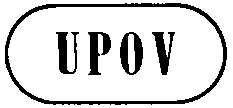 ETG/JUGLA(proj.2)ORIGINAL:  EnglishDATE:  2015-07-24ETG/JUGLA(proj.2)ORIGINAL:  EnglishDATE:  2015-07-24INTERNATIONAL UNION FOR THE PROTECTION OF NEW VARIETIES OF PLANTS INTERNATIONAL UNION FOR THE PROTECTION OF NEW VARIETIES OF PLANTS INTERNATIONAL UNION FOR THE PROTECTION OF NEW VARIETIES OF PLANTS INTERNATIONAL UNION FOR THE PROTECTION OF NEW VARIETIES OF PLANTS INTERNATIONAL UNION FOR THE PROTECTION OF NEW VARIETIES OF PLANTS GenevaGenevaGenevaGenevaGenevaDRAFTDRAFTDRAFT Black Walnut UPOV Code:  JUGLA_HIN; JUGLA_HRE; JUGLA_MAJ; JUGLA_NIG Juglans hindsii (Jeps.) R. E. Sm.; 
Juglans hindsii × Juglans regia; 
Juglans major (Torr.) A. Heller; Juglans nigra L.*Alternative Names:*Alternative Names:*Alternative Names:*Alternative Names:*Alternative Names:*Botanical nameEnglishFrenchGermanSpanishJuglans hindsii (Jeps.) R. E. Sm.,Hinds's black walnut; Hinds's walnut; northern California black walnut; northern California walnutkalifornische WalnußJuglans hindsii × Juglans regia,Juglans major (Torr.) A. Heller,Arizona walnutnogal; nogal SilvestreJuglans nigra L.,The purpose of these guidelines (“Test Guidelines”) is to elaborate the principles contained in the General Introduction (document TG/1/3), and its associated TGP documents, into detailed practical guidance for the harmonized examination of distinctness, uniformity and stability (DUS) and, in particular, to identify appropriate characteristics for the examination of DUS and production of harmonized variety descriptions.StateNotesmall3medium5large7StateNotevery small1very small to small2small3small to medium4medium5medium to large6large7large to very large8very large9EnglishfrançaisdeutschespañolExample Varieties Exemples Beispielssorten Variedades ejemploNote/ Nota1. (*) PQ VG 2 (+) (a) (b)Tree: growth habitArbre : portBaum: WuchsformÁrbol: porteuprightdresséaufrechterguido1semi-uprightdemi-dresséhalbaufrechtsemierguidoMB Ng-102spreadingdivergentbreitwüchsigextendidoMj2093droopingretombantüberhängendcolgante42. (*) QN MS 1 (+) (a) (b)Leaf: number of leafletsvery fewIRTA X-801fewEurowalnut-83mediumBeineke 3, Mj2-25manyBeineke 10, Typpecanoe-17very many93. (*) QL VG 1 (a) (b)Leaf: presence of terminal leafletabsent or rachiticEmilie, MB Ng-131presentEurowalnut B07, IRTA X-8094. QL VG 1 (a) (b)Leaf: size of terminal leaflet in relation to laterial leafletssmallerBeineke 8, Mj2-21equal or higherEurowalnut B03, Eurowalnut B07, IRTA X-809EnglishfrançaisdeutschespañolExample Varieties Exemples Beispielssorten Variedades ejemploNote/ Nota5. PQ VG 2 (+) (a) (b)Trunk: bark color in the juvenile phasewhitishEurowalnut B03, Eurowalnut B07, Mj2091reddish2blackishBeineke 10, Ng2336. QL VG 3 (+) (a) (b)Female flower. conspicuous before Dfnon conspicuousMB Ng-10, MB Ng-21conspicuousBeineke 5, Ng2397. (*) QN VG 3 (a) (b)Female flower: number of flowers per inflorescence at Ff2Mostly isolated1mostly in group of twoIRTA X-80, Typpecanoe-12mostly in group of threeBeineke 5, MB Hd-37, MB Ng-103mostly in group of fourBeineke 84mostly in group of five or more58. (*) QL VG 3 (a) (b)Female flower: anthocyanic coloration of stigma at Ff2absentMB Hd-37, MB Ng-101presentMj209, Typpecanoe-199. QN VG 3 (a) (b)Female flower: lenght of stigma at Ff2very short1shortIRTA X-803mediumBeineke 55longMB Hd-37, MB Ng-107very long9EnglishfrançaisdeutschespañolExample Varieties Exemples Beispielssorten Variedades ejemploNote/ Nota10. (*) PQ VG 3 (+) (a) (b)Female flower: stigma attitude at Ff2uprightMj209, Typpecanoe-11spreading2drooping to one sideNg233drooping to both sides411. QL VG 3 (a) (b)Catkins: Presence of well developed catkinsabsenceIRTA X951presenceMB Ng-10, Mj209912. PQ VG 3 (+) (a) (b)Catkins: shape at Bm-CmBroad obovateMB Ng-2, MB Ng-71narrow obovateMB Hd-37, Mj2092oblongMB Ng-10, Ng23313. (*) PQ VG  (+) (a) (b)Nut: shape in longitudinal section, perpendicular to sutureoblateEccoVenner1circularMB Ng-22conic3trapeziumMj2094elliptic5oblongIRTA X-806compressed oblongBeineke 87EnglishfrançaisdeutschespañolExample Varieties Exemples Beispielssorten Variedades ejemploNote/ Nota14. (*) PQ VG  (+) (a) (b)Nut: shape of the base perpendicular to suturepointed1cuneateBeineke 42roundedMB Ng-23truncateBeineke 84-----Eurowalnut B075emarginateMB Hd-37615. (*) PQ VG  (+) (a) (b)Nut: shape of apex perpendicular to suturepointedEurowalnut B07, Purdue-11obtuseMj209, Ng232roundedBeineke 73truncateBeineke 84emarginate5trapeziumMB Hd-37616. (*) QN MG  (+) (a) (b)Time of budburstvery earlyIRTA X-80, MB Hd-371earlyMB Ng-133mediumMB Ng-2, MB Ng-3, Ng235lateBeineke 8, Beineke 97very lateEurowalnut-89EnglishfrançaisdeutschespañolExample Varieties Exemples Beispielssorten Variedades ejemploNote/ Nota17. (*) QN MG  (+) (a) (b)Time of male floweringvery earlyIRTA X-80, MB Ng-131earlyBeineke 1, Mj2093mediumBeineke 6, Beineke 7, Ng235lateBeineke 8, Beineke 9, Purdue-17very lateBeineke 2918. (*) QN MG  (+) (a) (b)Time of female floweringvery earlyIRTA X-80, Mj2091earlyBeineke 6, Ng233mediumMB Ng-13, MB Ng-25lateBeineke 1, MB Ng-107very lateBeineke 10919. (*) QL VG  (+) (a) (b)Time of male flowering compared to female floweringbefore (protandry)Beineke 5, Mj209, Ng231simultaneous (homogamy2after (protoginyBeineke 1, Beineke 7, MB Ng-10, MB Ng-2320. (*) QN MG  (+) (a) (b)Time of leaf dropvery earlyBeineke 61earlyBeineke 53mediumMB Ng-2, MB Ng-3, Ng235lateBeineke 8, IRTA X-80, Mj2097very lateIRTA X959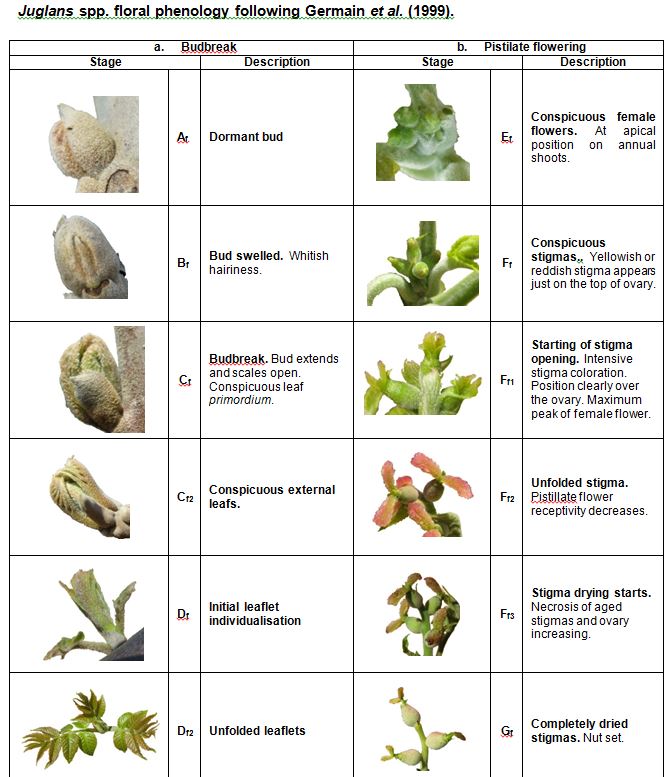 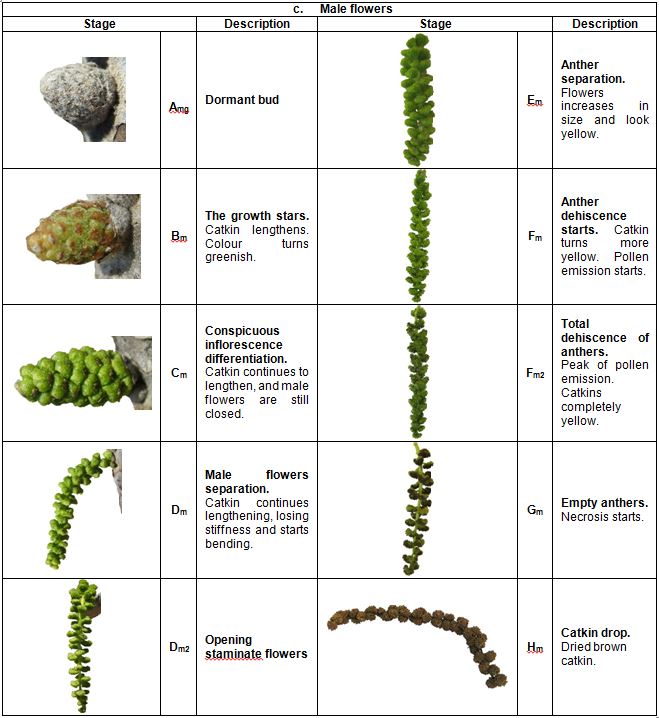 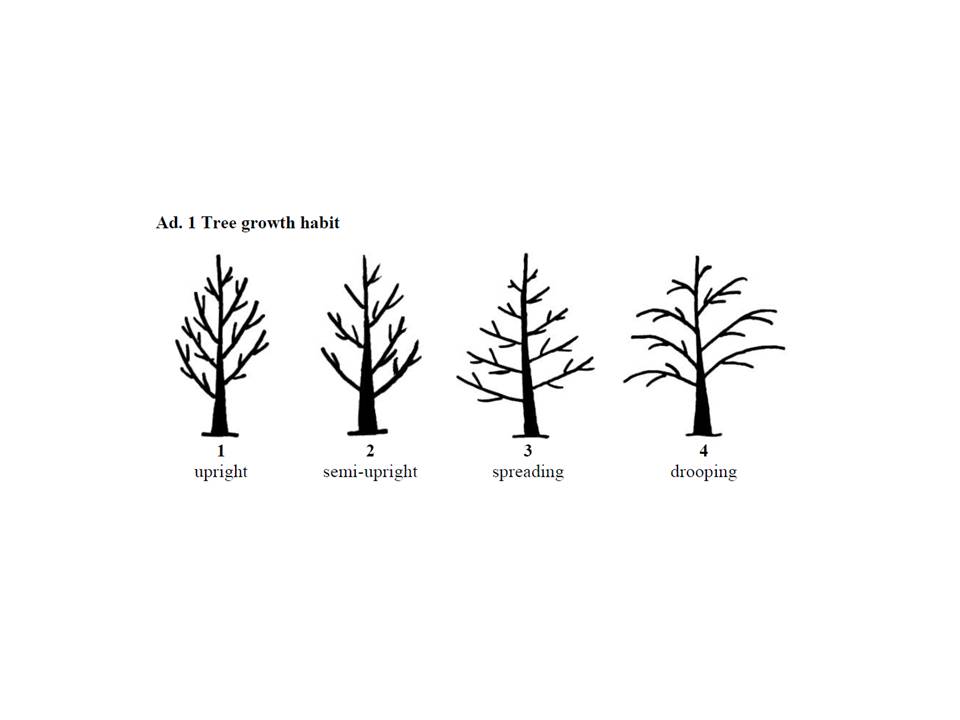 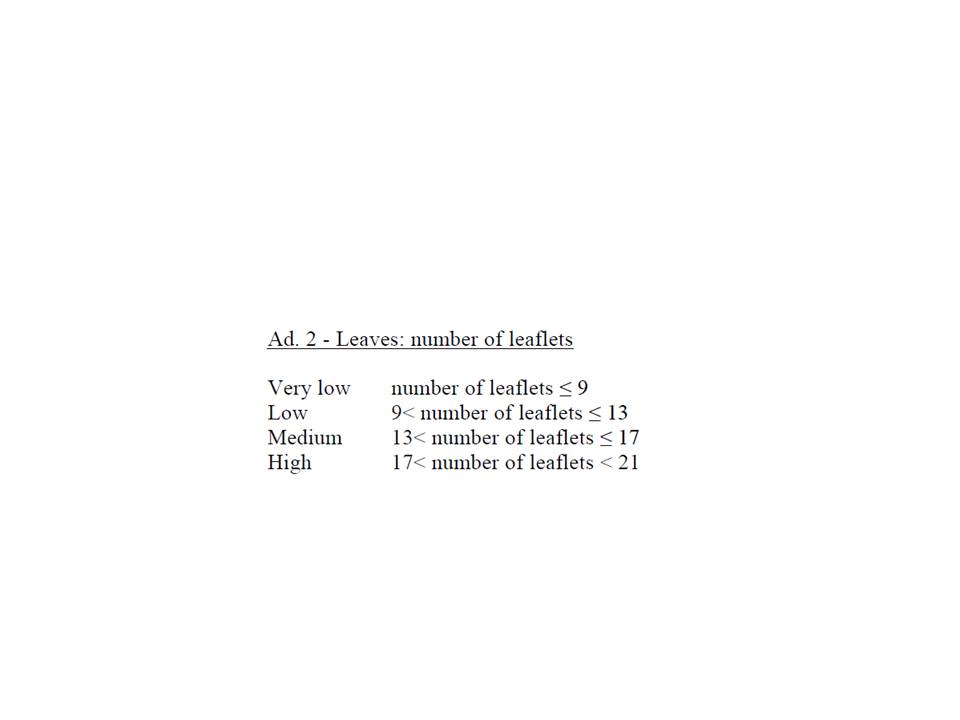 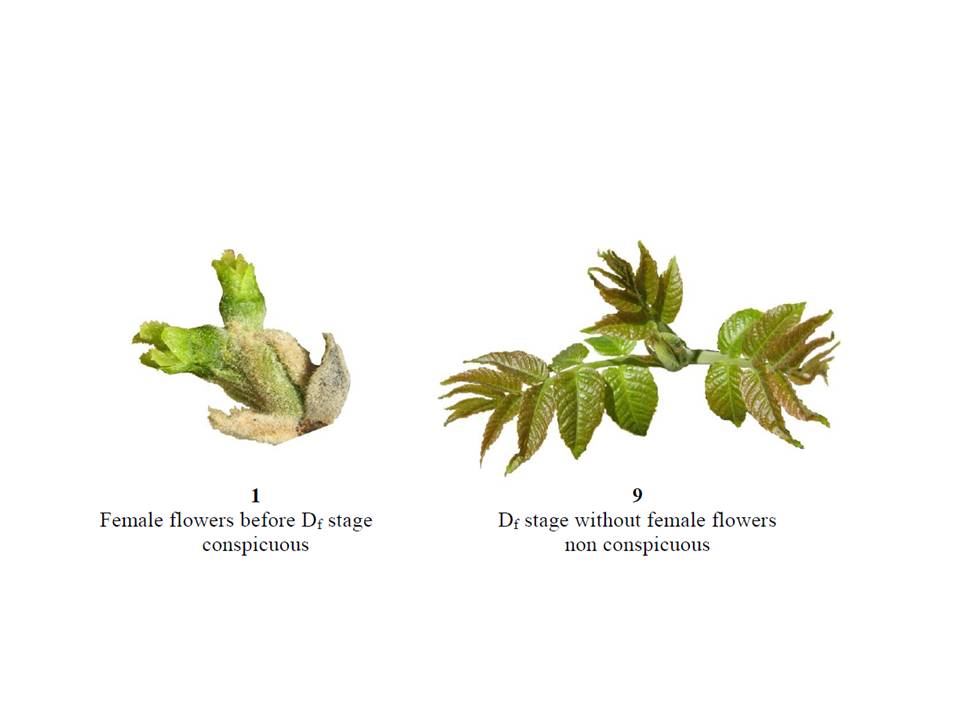 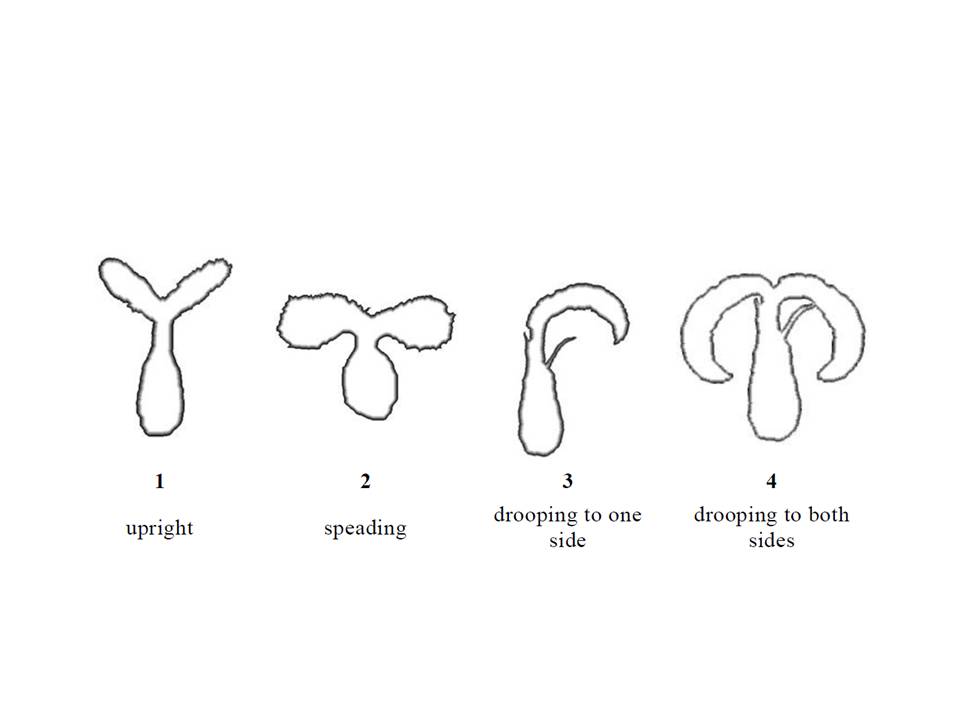 Ad. 10 Female flower: shape of stigma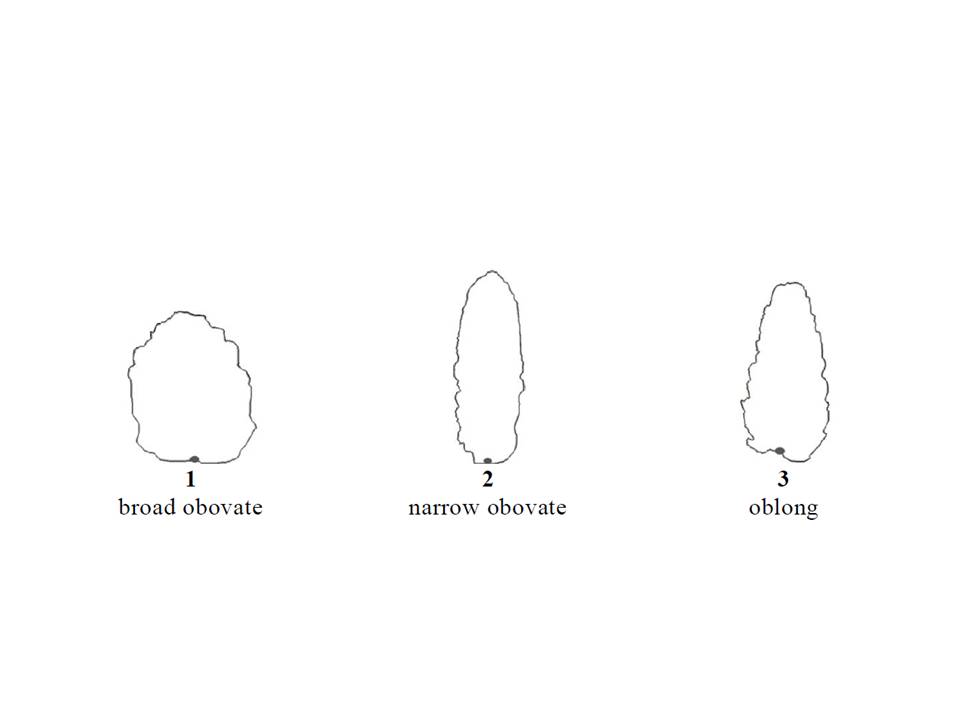 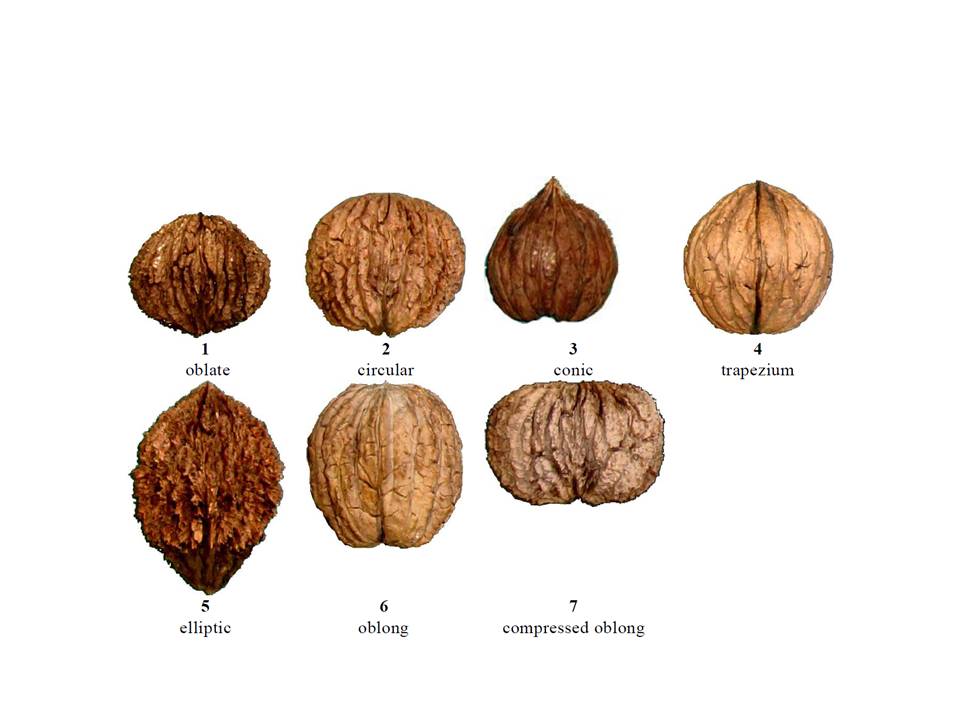 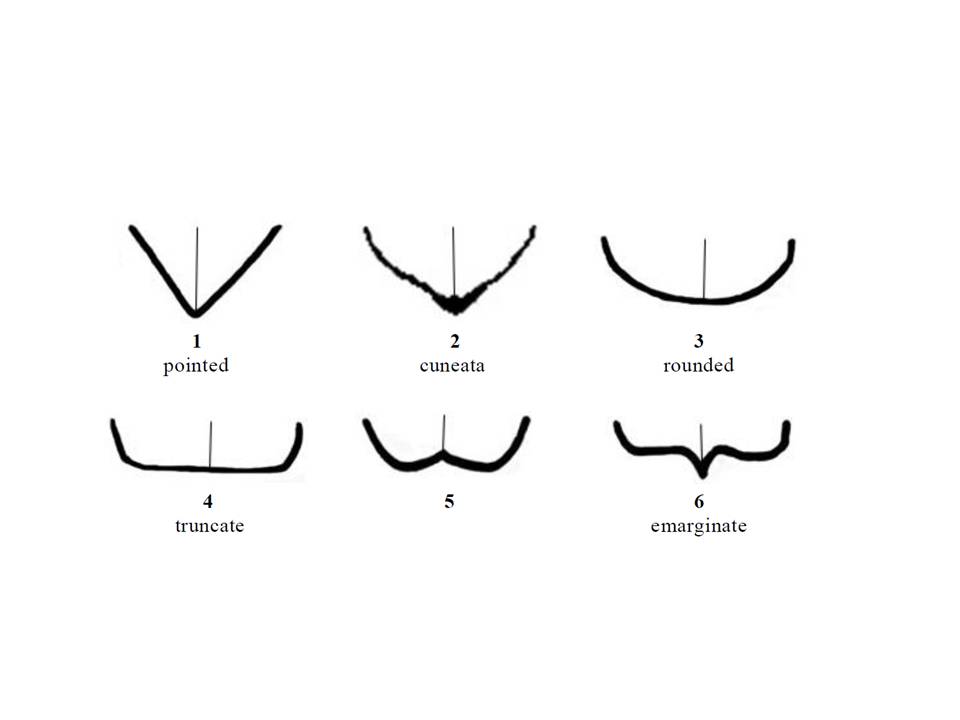 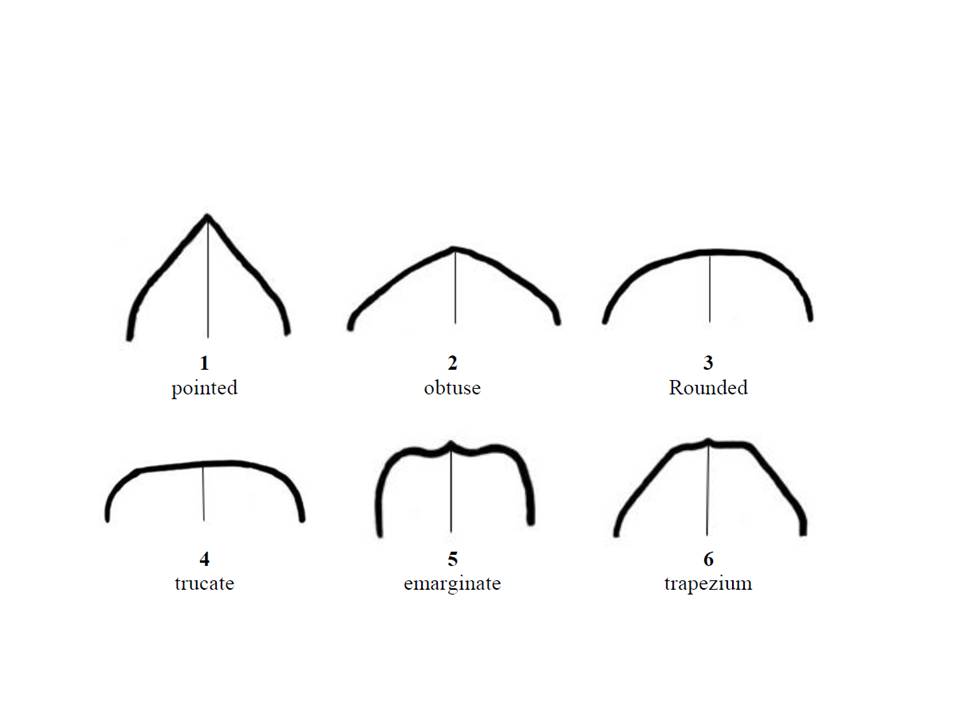 TECHNICAL QUESTIONNAIRETECHNICAL QUESTIONNAIREPage {x} of {y}Reference Number:Reference Number:Application date:Application date:(not to be filled in by the applicant)(not to be filled in by the applicant)TECHNICAL QUESTIONNAIREto be completed in connection with an application for plant breeders’ rightsTECHNICAL QUESTIONNAIREto be completed in connection with an application for plant breeders’ rightsTECHNICAL QUESTIONNAIREto be completed in connection with an application for plant breeders’ rightsTECHNICAL QUESTIONNAIREto be completed in connection with an application for plant breeders’ rightsTECHNICAL QUESTIONNAIREto be completed in connection with an application for plant breeders’ rights1.	Subject of the Technical Questionnaire1.	Subject of the Technical Questionnaire1.	Subject of the Technical Questionnaire1.	Subject of the Technical Questionnaire1.	Subject of the Technical Questionnaire1.1.1Botanical NameJuglans hindsii (Jeps.) R. E. Sm.Juglans hindsii (Jeps.) R. E. Sm.[  ]1.1.2Common NameHinds's black walnut; Hinds's walnut; northern California black walnut; northern California walnutHinds's black walnut; Hinds's walnut; northern California black walnut; northern California walnut1.2.1Botanical NameJuglans hindsii × Juglans regiaJuglans hindsii × Juglans regia[  ]1.2.2Common Name1.3.1Botanical NameJuglans major (Torr.) A. HellerJuglans major (Torr.) A. Heller[  ]1.3.2Common NameArizona walnutArizona walnut1.4.1Botanical NameJuglans nigra L.Juglans nigra L.[  ]1.4.2Common Name2.	Applicant2.	Applicant2.	ApplicantNameAddressTelephone No.Fax No.E-mail addressBreeder (if different from applicant)Breeder (if different from applicant)3.	Proposed denomination and breeder’s reference3.	Proposed denomination and breeder’s reference3.	Proposed denomination and breeder’s referenceProposed denomination	(if available)Breeder’s referenceTECHNICAL QUESTIONNAIRETECHNICAL QUESTIONNAIREPage {x} of {y}Reference Number:Reference Number:4.	Information on the breeding scheme and propagation of the variety 	4.1 	Breeding scheme4.	Information on the breeding scheme and propagation of the variety 	4.1 	Breeding scheme4.	Information on the breeding scheme and propagation of the variety 	4.1 	Breeding scheme4.	Information on the breeding scheme and propagation of the variety 	4.1 	Breeding scheme4.	Information on the breeding scheme and propagation of the variety 	4.1 	Breeding scheme4.2	Method of propagating the variety4.2.1      Vegetative propagation(a)	in vitro propagation	[   ](b)	The micropropagation is the usual system of propagation used. But, in some cases varieties are grafted on seedlings of the same species.	[   ](c)	Other (state method)	[   ]..................................................................................................................................................:                                                                                                                                                ::                                                                                                                                                ::................................................................................................................................................:4.2.2       Other	[   ]              (please provide details)..................................................................................................................................................:                                                                                                                                                ::                                                                                                                                                ::................................................................................................................................................:5.	Characteristics of the variety to be indicated (the number in brackets refers to the corresponding characteristic in Test Guidelines;  please mark the note which best corresponds).5.	Characteristics of the variety to be indicated (the number in brackets refers to the corresponding characteristic in Test Guidelines;  please mark the note which best corresponds).5.	Characteristics of the variety to be indicated (the number in brackets refers to the corresponding characteristic in Test Guidelines;  please mark the note which best corresponds).5.	Characteristics of the variety to be indicated (the number in brackets refers to the corresponding characteristic in Test Guidelines;  please mark the note which best corresponds).CharacteristicsExample VarietiesNote5.1 (3)Leaf: presence of terminal leafletabsent or rachiticEmilie, MB Ng-131[ ]presentEurowalnut B07, IRTA X-809[ ]5.2 (16)Time of budburstvery earlyIRTA X-80, MB Hd-371[ ]earlyMB Ng-133[ ]mediumMB Ng-2, MB Ng-3, Ng235[ ]lateBeineke 8, Beineke 97[ ]very lateEurowalnut-89[ ]5.3 (18)Time of female floweringvery earlyIRTA X-80, Mj2091[ ]earlyBeineke 6, Ng233[ ]mediumMB Ng-13, MB Ng-25[ ]lateBeineke 1, MB Ng-107[ ]very lateBeineke 109[ ]6.	Similar varieties and differences from these varieties Please use the following table and box for comments to provide information on how your candidate variety differs from the variety (or varieties) which, to the best of your knowledge, is (or are) most similar.  This information may help the examination authority to conduct its examination of distinctness in a more efficient way.6.	Similar varieties and differences from these varieties Please use the following table and box for comments to provide information on how your candidate variety differs from the variety (or varieties) which, to the best of your knowledge, is (or are) most similar.  This information may help the examination authority to conduct its examination of distinctness in a more efficient way.6.	Similar varieties and differences from these varieties Please use the following table and box for comments to provide information on how your candidate variety differs from the variety (or varieties) which, to the best of your knowledge, is (or are) most similar.  This information may help the examination authority to conduct its examination of distinctness in a more efficient way.6.	Similar varieties and differences from these varieties Please use the following table and box for comments to provide information on how your candidate variety differs from the variety (or varieties) which, to the best of your knowledge, is (or are) most similar.  This information may help the examination authority to conduct its examination of distinctness in a more efficient way.Denomination(s) of variety(ies) similar to your candidate varietyCharacteristic(s) in which your candidate variety differs from the similar variety(ies)Describe the expression of the characteristic(s) for the similar variety(ies)Describe the expression of the characteristic(s) for your candidate varietyExampleComments: Comments: Comments: Comments: 7.	Additional information which may help in the examination of the variety7.1	In addition to the information provided in sections 5 and 6, are there any additional characteristics which may help to distinguish the variety?	Yes	[   ]	No	[   ](If yes, please provide details)7.2	Are there any special conditions for growing the variety or conducting the examination?	Yes	[   ]	No	[   ](If yes, please provide details) 7.3	Other information7.	Additional information which may help in the examination of the variety7.1	In addition to the information provided in sections 5 and 6, are there any additional characteristics which may help to distinguish the variety?	Yes	[   ]	No	[   ](If yes, please provide details)7.2	Are there any special conditions for growing the variety or conducting the examination?	Yes	[   ]	No	[   ](If yes, please provide details) 7.3	Other information7.	Additional information which may help in the examination of the variety7.1	In addition to the information provided in sections 5 and 6, are there any additional characteristics which may help to distinguish the variety?	Yes	[   ]	No	[   ](If yes, please provide details)7.2	Are there any special conditions for growing the variety or conducting the examination?	Yes	[   ]	No	[   ](If yes, please provide details) 7.3	Other information7.	Additional information which may help in the examination of the variety7.1	In addition to the information provided in sections 5 and 6, are there any additional characteristics which may help to distinguish the variety?	Yes	[   ]	No	[   ](If yes, please provide details)7.2	Are there any special conditions for growing the variety or conducting the examination?	Yes	[   ]	No	[   ](If yes, please provide details) 7.3	Other information8.	Authorization for release	(a)	Does the variety require prior authorization for release under legislation concerning the protection of the environment, human and animal health?		Yes	[   ]	No	[   ]	(b)	Has such authorization been obtained?		Yes	[   ]	No	[   ]	If the answer to (b) is yes, please attach a copy of the authorization.8.	Authorization for release	(a)	Does the variety require prior authorization for release under legislation concerning the protection of the environment, human and animal health?		Yes	[   ]	No	[   ]	(b)	Has such authorization been obtained?		Yes	[   ]	No	[   ]	If the answer to (b) is yes, please attach a copy of the authorization.8.	Authorization for release	(a)	Does the variety require prior authorization for release under legislation concerning the protection of the environment, human and animal health?		Yes	[   ]	No	[   ]	(b)	Has such authorization been obtained?		Yes	[   ]	No	[   ]	If the answer to (b) is yes, please attach a copy of the authorization.8.	Authorization for release	(a)	Does the variety require prior authorization for release under legislation concerning the protection of the environment, human and animal health?		Yes	[   ]	No	[   ]	(b)	Has such authorization been obtained?		Yes	[   ]	No	[   ]	If the answer to (b) is yes, please attach a copy of the authorization.TECHNICAL QUESTIONNAIREPage {x} of {y}Reference Number:9. 	Information on plant material to be examined or submitted for examination9.1	The expression of a characteristic or several characteristics of a variety may be affected by factors, such as pests and disease, chemical treatment (e.g. growth retardants or pesticides), effects of tissue culture, different rootstocks, scions taken from different growth phases of a tree, etc.9.2	The plant material should not have undergone any treatment which would affect the expression of the characteristics of the variety, unless the competent authorities allow or request such treatment.  If the plant material has undergone such treatment, full details of the treatment must be given.  In this respect, please indicate below, to the best of your knowledge, if the plant material to be examined has been subjected to: (a)	Microorganisms (e.g. virus, bacteria, phytoplasma)	Yes  [   ]	No  [   ](b)	Chemical treatment (e.g. growth retardant, pesticide) 	Yes  [   ]	No  [   ](c)	Tissue culture	Yes  [   ]	No  [   ](d)	Other factors 	Yes  [   ]	No  [   ]Please provide details for where you have indicated “yes”.9. 	Information on plant material to be examined or submitted for examination9.1	The expression of a characteristic or several characteristics of a variety may be affected by factors, such as pests and disease, chemical treatment (e.g. growth retardants or pesticides), effects of tissue culture, different rootstocks, scions taken from different growth phases of a tree, etc.9.2	The plant material should not have undergone any treatment which would affect the expression of the characteristics of the variety, unless the competent authorities allow or request such treatment.  If the plant material has undergone such treatment, full details of the treatment must be given.  In this respect, please indicate below, to the best of your knowledge, if the plant material to be examined has been subjected to: (a)	Microorganisms (e.g. virus, bacteria, phytoplasma)	Yes  [   ]	No  [   ](b)	Chemical treatment (e.g. growth retardant, pesticide) 	Yes  [   ]	No  [   ](c)	Tissue culture	Yes  [   ]	No  [   ](d)	Other factors 	Yes  [   ]	No  [   ]Please provide details for where you have indicated “yes”.9. 	Information on plant material to be examined or submitted for examination9.1	The expression of a characteristic or several characteristics of a variety may be affected by factors, such as pests and disease, chemical treatment (e.g. growth retardants or pesticides), effects of tissue culture, different rootstocks, scions taken from different growth phases of a tree, etc.9.2	The plant material should not have undergone any treatment which would affect the expression of the characteristics of the variety, unless the competent authorities allow or request such treatment.  If the plant material has undergone such treatment, full details of the treatment must be given.  In this respect, please indicate below, to the best of your knowledge, if the plant material to be examined has been subjected to: (a)	Microorganisms (e.g. virus, bacteria, phytoplasma)	Yes  [   ]	No  [   ](b)	Chemical treatment (e.g. growth retardant, pesticide) 	Yes  [   ]	No  [   ](c)	Tissue culture	Yes  [   ]	No  [   ](d)	Other factors 	Yes  [   ]	No  [   ]Please provide details for where you have indicated “yes”.10.	I hereby declare that, to the best of my knowledge, the information provided in this form is correct:	Applicant’s nameSignature	Date10.	I hereby declare that, to the best of my knowledge, the information provided in this form is correct:	Applicant’s nameSignature	Date10.	I hereby declare that, to the best of my knowledge, the information provided in this form is correct:	Applicant’s nameSignature	Date